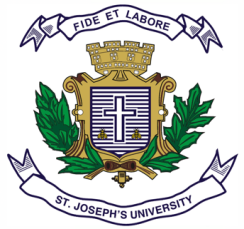 ST JOSEPH’S UNIVERSITY, BENGALURU - 27B.Sc. ENVIRONMENTAL SCIENCE – I SEMESTERSEMESTER EXAMINATION: OCTOBER 2023(Examination conducted in November/December 2023)ES 121: DIVISIONS OF THE ENVIRONMENT (For current batch)Time: 2 Hours								    Max Marks: 60This paper contains ONE printed page and THREE partsInstruction: Draw diagrams wherever necessaryPART – AAnswer any SIX of the following 					6q X 2m = 12mList the objectives of environmental education.What is Biosphere?What is normal environmental lapse rate?What is the Earth’s albedo?What is a cloud? Mention any two types of clouds. What is light compensation level?Define a mineral. Cite an example of a rock forming mineral. What is soil profile?PART – BWrite short notes on any FOUR of the following 			4q X 7m = 28mDepletion and recovery of stratospheric ozoneUrban heat islandsAcritical rainfallTypes of wellsVolcanismSoil erosion – types and control PART – CAnswer ALL the questions 						2q X 10m = 20mProvide an account of the Tropical Monsoon Climate. OR Discuss the types of lifting and precipitation.Discuss the causes, effects and management of earthquakes. OR Provide a detailed account of intrusive igneous rocks. 